广西2020年定向招录选调生考试合格人员名单及体检考察事宜公告各位毕业生：因今年春节和寒假放假时间较早，对原定2020年元月开展的定向选调生招录签约、体检、考察工作造成较大影响，经研究，决定将此项工作调整至2020年2月底、3月初进行。请各位入闱考生做好以下相关准备工作：
    1.入闱体检考察的同学撰写一份2000字以内的个人总结，于2020年2月12日12:00前将电子版的个人总结发至jczx@lzu.edu.cn，邮件主题命名为“广西2020选调生***个人总结。”2.入闱体检考察的同学可就近参加体检。如需要调整体检地点（北京、青岛、长春、沈阳、大连、哈尔滨、天津、上海、南京、杭州、武汉、长沙、厦门、广州、合肥、成都、重庆、兰州、西安、南宁）的考生以发送电子邮件(gxgbghb2019@163.com)的形式向广西区委组织部提出申请。    附件：广西2020年定向招录选调生考试合格人员名单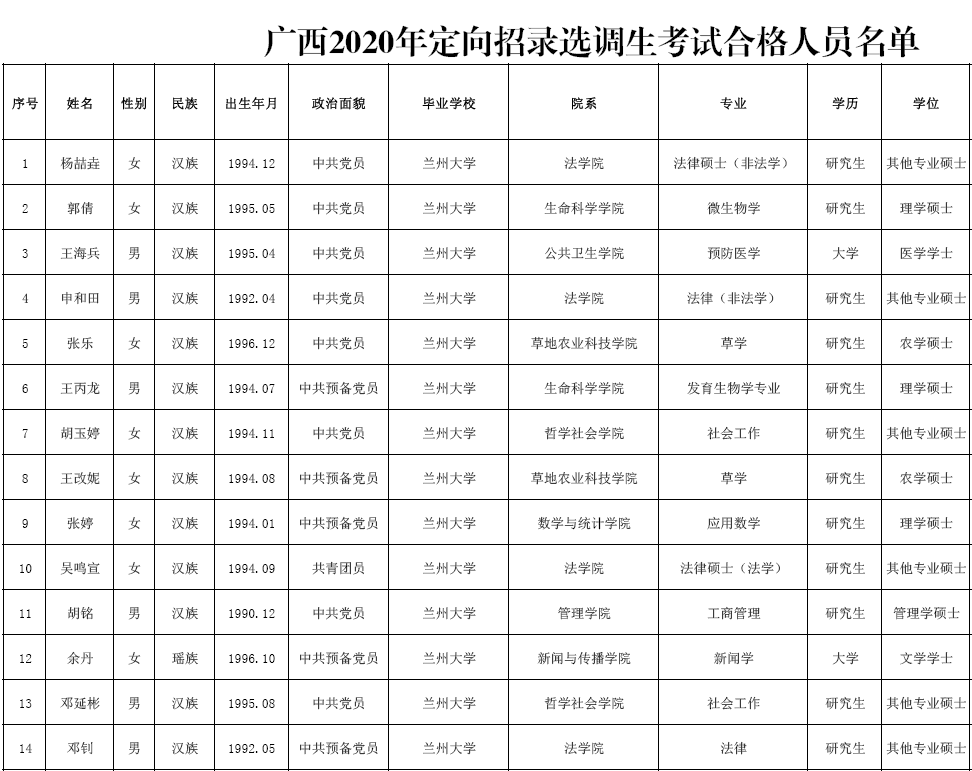 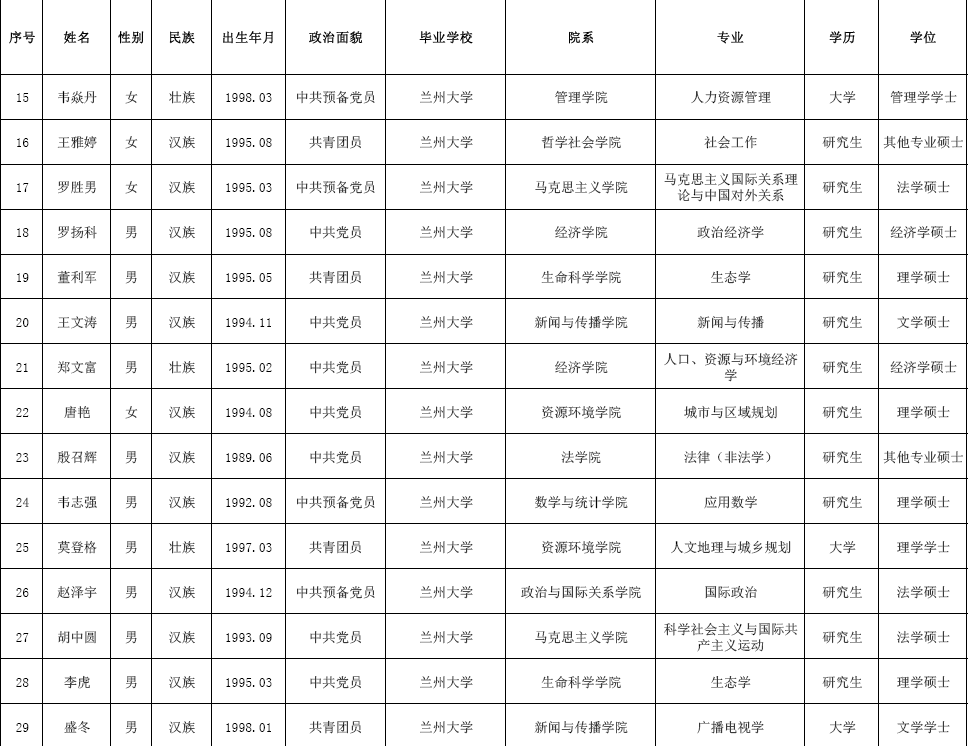 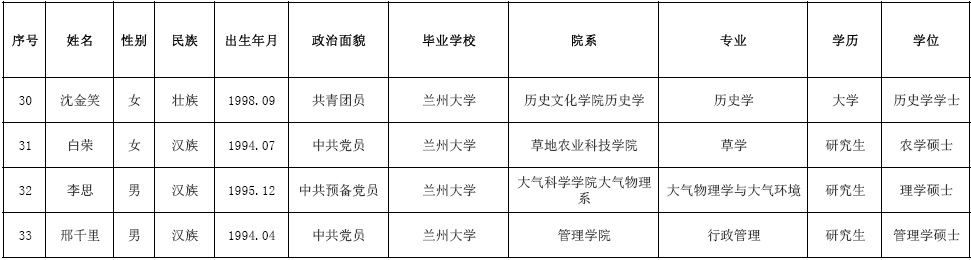 